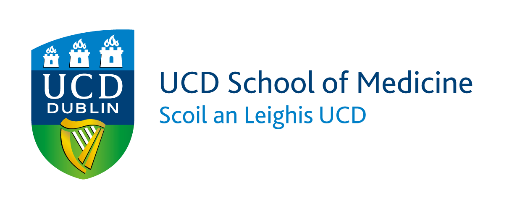 Professional Certificate in AmbulatoryGynaecology Ultrasound (X988)Declaration of Clinical Placement	Applicant’s Name:			      _________________________________________Hospital Name & Address:			                 __________________________________________                                         __________________________________________                                         __________________________________________                                         __________________________________________                                         __________________________________________
                                         __________________________________________Name, Current Position and Academic Qualifications of Clinical Supervisor:                                         __________________________________________	I confirm that the above applicant is guaranteed to obtain a minimum of 80 hours	clinical experience whilst undertaking the UCD Professional Certificate in Ambulatory Gynaecology Ultrasound.Applicant’s Signature: _____________________________       Date: ________Clinical Supervisor Signature: _________________________      Date: ________Manager Ultrasound Department:___________________________Date:________(CMM/RSM)